Плановые показатели штата ОрегонСогласно закону «Об образовании лиц с инвалидностью» (Disabilities Education Act, IDEA) 2004 г., Департамент образования штата Орегон (Oregon Department of Education, ODE) обязан представить шестилетний план своей деятельности («плановые показатели штата», State Performance Plan или SPP) в Управление программ обучения детей с особыми потребностями (Office of Special Education Programs, OSEP). OSEP разработало основные критерии качества, или показатели, которые позволяют оценить соблюдение требований и результаты деятельности. OSEP устанавливает целевые значения показателей, характеризующих соблюдение требований, а ODE — целевые значения показателей, характеризующих достигнутые результаты. В SPP должны быть указаны целевые значения показателей по каждому результату. Каждый год ODE готовит Ежегодный отчет о достигнутых результатах (Annual Performance Report, APR), где указывает, по каким показателям были достигнуты целевые значения. Каждые шесть лет ODE должен выполнять анализ показателей, характеризующих достигнутые результаты, и привлекать ключевых партнеров для определения новых целевых значений. Чтобы получить дополнительную информацию и зарегистрироваться для участия в опросе, посетите веб-сайт, на котором размещены подготовленные ODE «Плановые показатели штата» и «Ежегодные отчеты о достигнутых результатах». Вы также можете отправить свои замечания, не участвуя в опросе. Для этого нужно заполнить эту анкету.О чем говорит этот показатель и почему он важен?Показатель B6 относится к области получения надлежащего бесплатного государственного образования (Free Appropriate Public Education, FAPE) в среде с минимальными ограничениями (Least Restrictive Environment, LRE). Он характеризует среду обучения детей дошкольного возраста. Доля детей в возрасте от 3 до 5 лет, обучающихся по индивидуальной программе (IEP) в следующей среде:А. Обычное дошкольное учреждение, где ребенок проходит специальное обучение и получает связанные с ним услуги.B. Отдельный класс для детей с особыми потребностями, отдельная школа или интернат. С. Специальное обучение и связанные с ним услуги на дому. (Ранее данный показатель отсутствовал, поэтому плановое значение 2020 г. является базовым)Одним из основных принципов IDEA является право получать надлежащее бесплатное государственное образование в среде с минимальными ограничениями. Результаты 30-летних исследований говорят о том, что у детей с инвалидностью, которые учились в среде с минимальными ограничениями вместе со сверстниками, наблюдался прогресс в приобретении знаний, поведении, социальных взаимодействиях и состоянии здоровья, который сохранялся на всю жизнь. Вместе с поставщиками услуг дошкольного образования и воспитания, программы могут обеспечить предоставление большинства необходимых услуг в рамках обычных дошкольных учреждений. Благодаря этому с раннего возраста семьи с особыми детьми могут строить взаимоотношения с другими людьми и чувствовать себя частью сообщества.Из какого источника поступают данные?Данные, которые используются для подготовки предусмотренного разделом 618 закона IDEA отчета для Департамента, с использованием определений из документа FS089 на портале EDFacts.Нужно ли установить или изменить базовое значение для этого показателя?Да, с учетом изменений, в соответствии с которыми данные по учащимся собирали ранее (до 2019 года при определении показателя учитывали данные по учащимся подготовительного класса начальной школы), необходимо установить новое базовое значение для целевых областей A и B. Новое базовое значение отражает количество детей дошкольного возраста (от 3 до 5 лет), получающих услуги специального образования в условиях, описанных выше. Более того, область С появилась в 2020 году, и этот год является для нее базовым. Каких результатов достиг штат Орегон с течением времени?Обычное дошкольное учреждение, где ребенок проходит специальное обучение и получает связанные с ним услуги.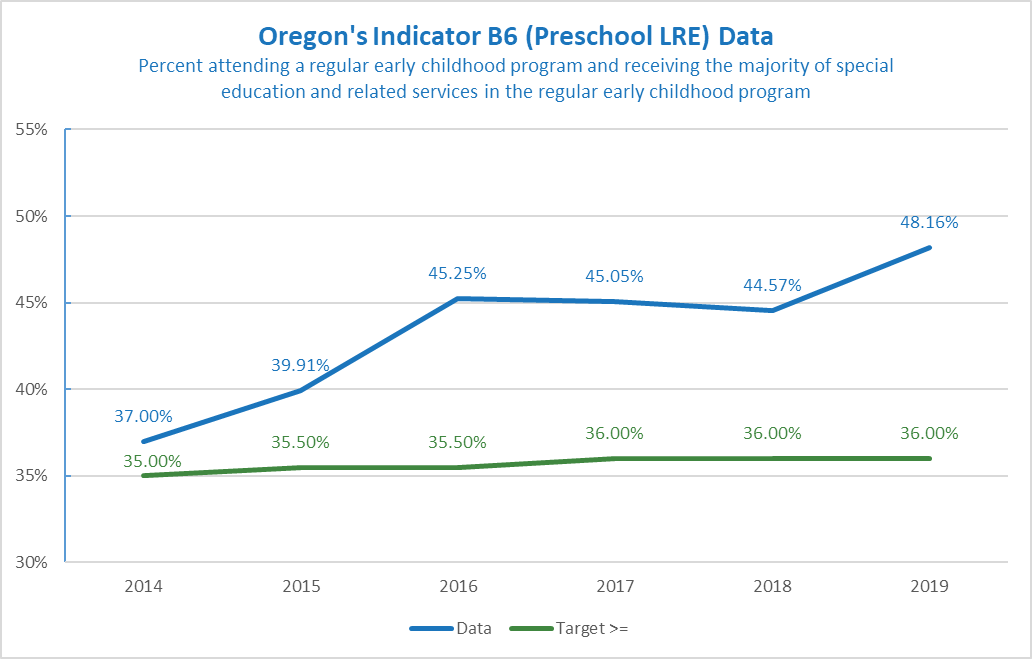 Доля детей, обучающихся в классе для детей с особыми потребностями, в отдельной школе или в интернате.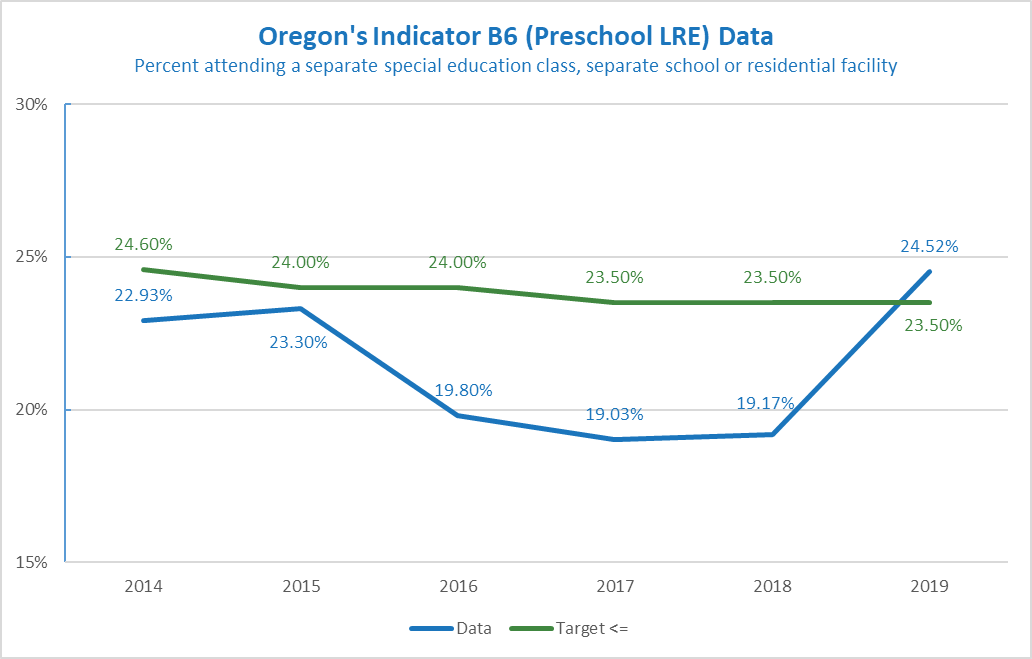 Будут ли установлены новые целевые значения?ODE не будет устанавливать новые целевые значения, пока партнеры не предоставят информацию. Новые целевые значения можно устанавливать несколькими способами. Это может быть значение, к которому изначально решено стремиться, или значение, прогнозируемое на основе тенденций. При выборе целевых значений стоит учесть следующее:Они призваны стимулировать повышение качества жизни семей с детьми. Они должны быть достижимыми, но демонстрировать рост. Изменения требуют времени, и это можно учитывать при выборе целевых значений. Например, показатели могут не меняться несколько лет подряд, а за последний год (2025) немного улучшиться. А могут постепенно улучшаться от года к году.Этот показатель не должен быть ниже целевого значения в области А и выше целевых значений в областях B и С.  В настоящее время доля детей, проходящих специальное обучение на дому, составляет 10,25%.  В будущем данный показатель не должен превысить этот уровень.На значения данного показателя повлияли ограничения, связанные с пандемией COVID-19. В прошлом году число детей, проходивших обучение в центрах по месту жительства, сократилось, а число детей, проходивших обучение в других учреждениях, возросло.Пример AПример А демонстрирует постепенный рост.Пример BВ примере B представлены более динамичные целевые показатели. Если вам нужна дополнительная информация, обратитесь к Мередит Виллинс (Meredith Villines) по эл. почте meredith.villines@state.or.us. 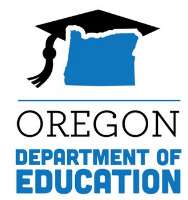 Плановые показатели штата (SPP)Информационный листокПоказатель B6: среда обучения детей дошкольного возрастаПлановые показатели штата (SPP)Информационный листокПоказатель B6: среда обучения детей дошкольного возрастаПлановые показатели штата (SPP)Информационный листокПоказатель B6: среда обучения детей дошкольного возрастаПлановые показатели штата (SPP)Информационный листокПоказатель B6: среда обучения детей дошкольного возрастаГод2011201420152016201720182019Цель ≥База35,00%35,50%35,50%36,00%36,00%36,00%Данные32,70%37,00%39,91%45,25%45,05%44,57%48,16%Год2011201420152016201720182019Цель ≥База24,60%24,00%24,00%23,50%23,50%23,50%Данные25,56%22,93%23,30%19,80%19,03%19,17%24,52%Год202020212022202320242025A: Цель ≥База: 48,16%48,16%48,16%48,50%48,50%49,00%B: Цель ≥База: 23,50%23,50%23,50%23,00%23,00%22,50%C: Цель ≥База: 10,25%10,25%10,25%10,00%10,00%9,75%Год202020212022202320242025A: Цель ≥База: 48,16%48,16%48,00%48,00%49,00%50,00%B: Цель ≤База: 23,50%23,50%23,00%23,00%22,00%21,00%C: Цель ≤База: 10,25%10,25%10,00%10,00%9,50%9,00%